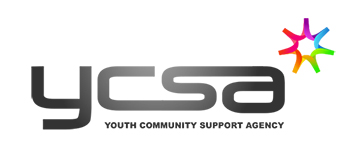 Safe, Happy and Confident Programme Lead Job Description£ 26989.00  per annumFull time (35 hours per week) 
Location: YCSA, 48 Darnley Street, GlasgowPurposeThe Programme Lead is responsible for the management, development and delivery of the Safe, Happy and Confident programme funded by Comic Relief with KFC for two years. Safe, Happy and Confident  will work with Black and Minority Ethnic (BME) young people including refugees/asylum seekers, aged 16-25, experiencing homelessness or insecure housing and with BME young offenders/ ex-offenders / those at risk of offending. 

The aim is to provide a safe nurturing space and supports that can enable young people to develop and achieve their potential, reaching positive destinations such as a stable home, college or employment.

Group activities will help overcome isolation, build skills and confidence and promote health and wellbeing - to include: music, photography, film, fun English language learning, in accordance with the young people’s needs/interests. Young people will receive 1:1 mentoring and coaching support as and when needed. Practical supports will include accompanying young people to appointments as required e.g. to homeless services.
The Programme Lead will have the responsibility of providing strategic direction for the programme, with responsibilities for accurately reporting to funders in addition to monitoring and evaluation of the programme.  The Programme Lead will be responsible for managing a small team, made up of a Development Worker, sessional staff and volunteers. The team will deliver intensive one to one support and group programmes.  The Programme Lead will work closely with the YCSA Manager to seek appropriate funding for the development and continuation of the programme and to link the work with the development of YCSA’s strategic direction.  Reports to: YCSA ManagerPVG Scheme: The role requires individuals to join the Protecting Vulnerable Groups Scheme if not already a member. The post is subject to the Scheme Record accessed prior to the post commencing.Responsibilities To develop the strategy for the delivery of Safe, Happy and Confident ‘s programmes and workshops To manage the workloads of the Safe, Happy and Confident team members, provide support and supervisionTo establish and manage the mentoring programme, recruiting, training and supporting volunteer mentorsTo set up effective monitoring and evaluation systems on an individual, project and programme level.To carry out development work with young people as part of Safe, Happy and Confident Team including group work and individual sessions. To develop partnerships with other services to increase progression routes into employment, training, further education or other opportunitiesTo network with agencies, partners etc to ensure wider representation of YCSA and the voices of young people in agreement with Manager/BoardManage the Safe, Happy and Confident budget and identify opportunities to increase resources To create reports on the outcomes and outputs for the Safe, Happy and Confident Project for funders and YCSA boardTo liaise with appropriate funding bodiesLiaise with the Manager around future funding opportunities for Safe, Happy and ConfidentTo work with other teams within YCSA to ensure service users receive appropriate support To play a key role in the recruitment of staff and volunteers for Safe, Happy and ConfidentUnderstand and abide by the policies of the organisation including Health and Safety, Equal Opportunities, Confidentiality, and Protection of Children and Vulnerable AdultsTo undertake any other tasks appropriate to the role as requested by your line manager Safe, Happy and Confident Programme Lead Person SpecificationPERSON SPECIFICATION	Experience, skills and knowledge soughtEssentialDesirableQualifications/DocumentationPVG for working with young people will be requiredQualified to degree level in a relevant area or significant relevant experienceQualification in Youth or Community Work Educated to degree levelClean full driver’s licenseD1 minibus licenseKnowledge and ExperienceAt least two year’s experience in the third sector of managing staff and project development/ outcomes, including provision of supervision and support to staffAt least 2 year’s experience of youthwork, particularly with thosewho  are  vulnerable and/or difficult to reach Experience of working with people from BME backgrounds including those for whom English is a second language and an understanding of complex needs and barriers affecting BME young people Experience of managing a budgetExperience of monitoring and   evaluating services, and their  impact on individuals through a variety of methods and an understanding of evaluationconcepts and terminologyExperience of preparing reports from qualitative and quantitative dataExperience of developing partnerships within a wide range of organisations and service providers Experience of producing funding applicationsAwareness of the needs and responsibilities of the Data Protection, Equalities and Child Protection/Vulnerable Adults legislationExcellent understanding of confidentiality and professional boundariesKnowledge of Scottish Government policies in relation to young people and BME communitiesExperience in giving presentations Experience of creating action plansExperience of designing marketing materials and using different marketing channels to reach new audiences/increase breadth of referralsKnowledge and experience of conducting community consultation/researchExperience of supporting volunteersKnowledge of organisations and services supporting increased employment opportunities for young peopleExperience of mentoring young peoplePersonal Skills, Values and AttitudesExcellent planning and organisation skills, including ability to prioritise, review and work under pressure to specific timescales and targetsAbility to handle difficult situations appropriately and sensitively, using formal procedures as appropriate Excellent written verbal and inter-personal communication skills, and ability to adapt communication methods to suit appropriate groups Ability to develop creative resources and group work projects including planning resources  to work with identified  and varied needs of young peopleExcellent time management skills including the ability to keep track of several projects at once, prioritise tasks and see tasks through to a timely completionA non-judgmental outlook with the ability to handle difficult situations with sensitivityCommitment to Inclusion, Equalities, Equal Opportunities and Anti-Discriminatory practiceProficient in ICT (MS Office, internet, email, databases, marketing via social media Ability to communicate  in a  language commonly spoken in Scotland by BME communitiesProficient in using creative software (Adobe Photoshop, Premiere)